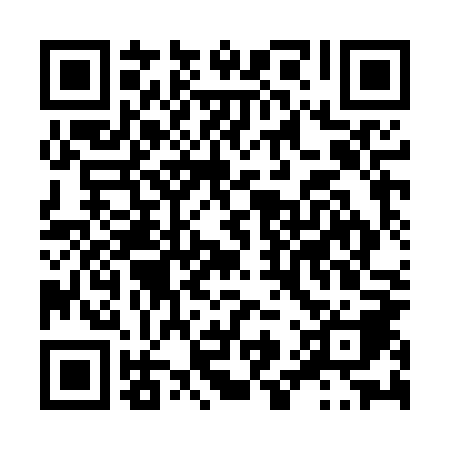 Ramadan times for Trinidad, BoliviaMon 11 Mar 2024 - Wed 10 Apr 2024High Latitude Method: NonePrayer Calculation Method: Muslim World LeagueAsar Calculation Method: ShafiPrayer times provided by https://www.salahtimes.comDateDayFajrSuhurSunriseDhuhrAsrIftarMaghribIsha11Mon5:115:116:2212:293:486:366:367:4312Tue5:115:116:2312:293:486:366:367:4313Wed5:115:116:2312:293:486:356:357:4214Thu5:125:126:2312:293:486:346:347:4115Fri5:125:126:2312:283:486:336:337:4116Sat5:125:126:2312:283:486:336:337:4017Sun5:125:126:2312:283:486:326:327:3918Mon5:125:126:2312:273:486:316:317:3819Tue5:125:126:2312:273:476:316:317:3820Wed5:135:136:2412:273:476:306:307:3721Thu5:135:136:2412:273:476:296:297:3622Fri5:135:136:2412:263:476:286:287:3523Sat5:135:136:2412:263:476:286:287:3524Sun5:135:136:2412:263:476:276:277:3425Mon5:135:136:2412:253:466:266:267:3326Tue5:135:136:2412:253:466:266:267:3327Wed5:135:136:2412:253:466:256:257:3228Thu5:135:136:2512:243:466:246:247:3129Fri5:145:146:2512:243:456:236:237:3030Sat5:145:146:2512:243:456:236:237:3031Sun5:145:146:2512:243:456:226:227:291Mon5:145:146:2512:233:456:216:217:282Tue5:145:146:2512:233:446:216:217:283Wed5:145:146:2512:233:446:206:207:274Thu5:145:146:2512:223:446:196:197:265Fri5:145:146:2512:223:446:196:197:266Sat5:145:146:2612:223:436:186:187:257Sun5:145:146:2612:223:436:176:177:248Mon5:145:146:2612:213:436:176:177:249Tue5:155:156:2612:213:426:166:167:2310Wed5:155:156:2612:213:426:156:157:23